REGULAR MEETINGOCTOBER 21, 2021Four (4) Public Hearings and the Regular Meeting of the Town Board of the Town of Hampton, County of Washington and the State of New York was held at the Town Hall, 2629 State Route 22A, Hampton, New York, also via Zoom and live streaming on the You Tube Channel for “Town of Hampton New York” on the 21st day of October 2021.Due to the Corona Virus, occupancy inside the Town Hall is limited at this time. Supervisor O’Brien did provide a link to join the meeting via Zoom.PRESENT:    David K. O’Brien------------Supervisor 	           Donald Sady-----------------Councilman - absent	           Tamme Taran----------------Councilwoman             Andrea Sweeney------------Councilwoman  	           Michael Pietryka------------Councilman 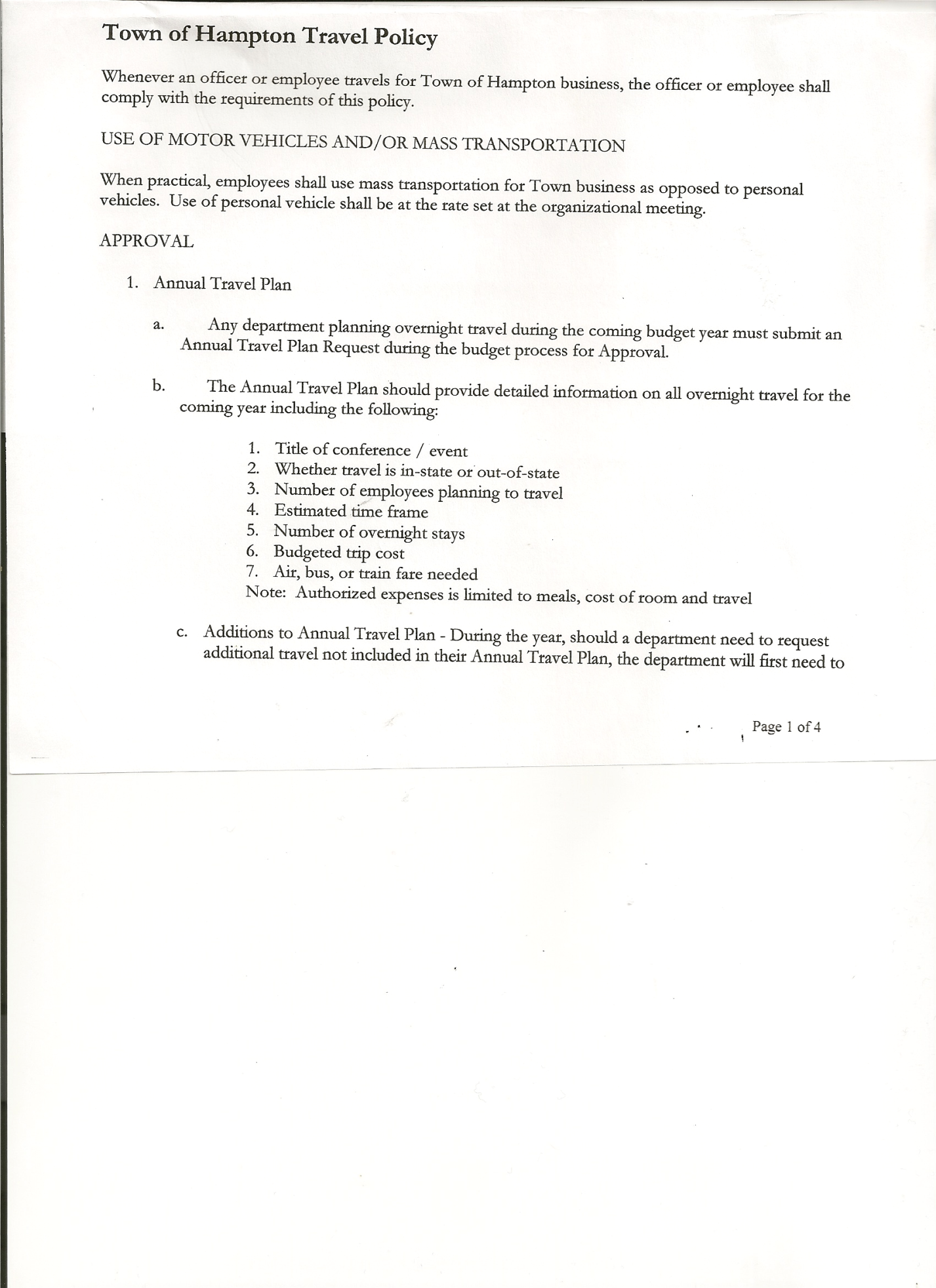                        Rebecca Jones---------------Town Clerk   	           Camilla Shaw----------------Tax Collector/Deputy Town Clerk  	           Herbert Sady, Jr.-------------Highway Superintendent                       Kim Perry---------------------Budget Officer Planning Board Member(s):… Bonnie Hawley, Chair Others present at the Town Hall:   See attached listThe FIRST Public Hearing was called to order by Supervisor O’Brien at 7:15pmTown Clerk Rebecca Jones read the Legal Notice of Public Hearing (copy attached), which was published in the Manchester Newspapers to discuss the proposed contract with Hampton Fire Protection District 1. A 2% increase was given for a total of $44163.00.All persons desiring to be heard, having been heard, the Public Hearing was closed at 7:18pm.The SECOND Public Hearing was called to order by Supervisor O’Brien at 7:18pmTown Clerk Jones read the Legal Notice of Public Hearing (copy attached), which was published in the Manchester Newspapers to discuss the proposed contract with Hampton Fire Protection District 2. A 2% increase was given for a total of $10404.00.All persons desiring to be heard, having been heard, the Public Hearing was closed at 7:22pmThe THIRD Public Hearing was called to order by Supervisor O’Brien at 7:22pmTown Clerk Rebecca Jones read the Legal Notice of Public Hearing (copy attached), which was published in the Manchester Newspapers to discuss the proposed local law to override the tax levy limit.All persons desiring to be heard, having been heard, the Public Hearing was closed at 7:26pm.The FOURTH Public Hearing was called to order by Supervisor O’Brien at 7:26pm.Town Clerk Rebecca Jones read the Legal Notice of Public Hearing (copy attached), which was published in the Manchester Newspapers for the Preliminary Budget for 2022.TOWN BOARD MEETINGOCTOBER 21, 2021      PAGE 2As of 1/1/22 the Appointed Highway Superintendent will retain his benefits. A part-time person will be hired when needed.All persons desiring to be heard, having been heard, the Public Hearing was closed at 7:30pmREGULAR MEETINGThe Regular Meeting was called to order by Supervisor O’Brien at 7:31pm, followed by the Pledge of Allegiance. Location of Fire Exits were given. Quorum of board members present.RESOLUTION NO. 98-2021APPROVAL OF THE MINUTESOn a motion of Councilwoman Taran, seconded by Councilman Pietryka, the following resolution was ADOPTED:             AYES        4         O’Brien, Taran, Pietryka, Sweeney                                                         NAYS        0                                                         ABSENT   1         SadyRESOLVED, that the Regular Town Board Meeting Minutes for September 16th , 2021, and the Special Town Board Meeting Minutes for September  30th, 2021 are approved.PERMITS/SUBDIVISIONSBruce Jones, 2338 County Route 18 came before the board regarding a Subdivision, consisting of .7 acres and residence. RESOLUTION NO. 99-2021JONES - SHORT ENVIRONMENTAL ASSESSMENT FORM/NEGATIVE DECLARATIONOn a motion of Councilwoman Taran, seconded by Councilwoman Sweeney, the following resolution was ADOPTED:             AYES        4         O’Brien, Taran, Pietryka, Sweeney                                                         NAYS        0                                                         ABSENT   1         SadyRESOLVED, that the Short Environmental Assessment Form is complete and to adopt a negative declaration and finding that there will be no adverse environmental impacts and to consider it a minor subdivision, therefore waving the public hearing.RESOLUTION NO. 100-2021JONES- APPROVAL OF SUBDIVISIONOn a motion of Councilwoman Taran , seconded by Councilwoman Sweeney, the following resolution was ADOPTED:             AYES        4         O’Brien, Taran, Pietryka, Sweeney                                                         NAYS        0                                                         ABSENT   1         SadyRESOLVED, to approve the Jones subdivision.Michael Montena, Darrah Land Surveying, LLC, Agent for Tim Cardinal, 1195 State Route 4 came before the board regarding a Subdivision, consisting of two lots. One lot would be 1.9 acres, the second lot would be 4.02 acres.TOWN BOARD MEETINGOCTOBER 21, 2021      PAGE 3RESOLUTION NO. 101-2021CARDINAL - SHORT ENVIRONMENTAL ASSESSMENT FORM/NEGATIVE DECLARATIONOn a motion of Councilwoman Taran, seconded by Councilwoman Sweeney, the following resolution was ADOPTED:             AYES        4         O’Brien, Taran, Pietryka, Sweeney                                                         NAYS        0                                                         ABSENT   1         SadyRESOLVED, that the Short Environmental Assessment Form is complete and to adopt a negative declaration and finding that there will be no adverse environmental impacts and to consider it a minor subdivision, therefore waving the public hearing.RESOLUTION NO. 102-2021CARDINAL- APPROVAL OF SUBDIVISIONOn a motion of Councilwoman Taran , seconded by Councilwoman Sweeney, the following resolution was ADOPTED:             AYES        4         O’Brien, Taran, Pietryka, Sweeney                                                         NAYS        0                                                         ABSENT   1         SadyRESOLVED, to approve the Cardinal subdivision.Larry Carman, Dog Control Officer submitted his report, which was read by Supervisor O’Brien, copy of report is attached.Camilla Shaw, Tax Collector….no activity. Submitted Bank Statement to the Board for review and signatures. Bonnie Hawley, Chair gave Planning Board Report……The Planning Board will be rewriting the Mobile Home Law to be the Manufactured Home Law. The same with the Mobile Home Park Law would need to be changed to Manufactured Home Park Law. The Town Attorney will be reviewing prior to coming before the Town Board.The Planning Board meeting on October 10th was with people from the farming community. There was a lot of discussion getting to know what they do, weaknesses and challenges and what should be done to expand farming in Hampton. Copy of Planning Board Agenda is attached.Herbert Sady, Jr., Highway Superintendent submitted his report, copy of which, is attached.TOWN BOARD MEETINGOCTOBER 21, 2021      PAGE 4SUPERVISOR’S REPORT/ COUNTY UPDATES/ COMMUNICATIONSRESOLUTION NO. 103-2021APPROVAL OF SUPERVISOR’S MONTHLY REPORT On a motion of Councilwoman Sweeney, seconded by Councilman Pietryka, the following resolution was ADOPTED:              AYES         4      O’Brien, Taran, Pietryka, Sweeney                                                          NAYS         0                                                          ABSENT    1      SadyRESOLVED that, the Supervisor’s Monthly report be accepted as submitted for SEPTEMBER                                   8/31/21                                                                                      9/30/21ACCOUNT              BALANCE           RECEIPTS           DISBURSEMENTS      BALANCEGeneral Fund           $  81,480.04	 $       940.15	             $     7,581.61           $   74,838.58Highway Fund         $114,681.36        $           2.73                $   15,550.10           $   99,133.99  Equipment Reserve  $ 79,915.44         $          1.97                 $           0.00           $   79,917.41Fire #1                      $  21,648.50        $          0.00                $            0.00           $   21,648.50Fire #2                      $    5,100.00        $          0.00                $            0.00           $     5,100.00Cemetery	          $   1,752.51        $          0.70                 $           0.00            $    1,753.21Totals                       $304,577.85        $      945.55                 $  23,131.71           $ 282,391.69All Board Members present signed Supervisor’s Report.PRELIMINARY BUDGET…..Highway unexpended balance now $20,000 instead of $30,000.Fire Department tax rate is down due to reassessment.The overall budget is increased by 11.09%RESOLUTION NO. 104-2021APPROVAL OF THE 2022 BUDGETOn a motion of Councilwoman Sweeney , seconded by Councilman Pietryka, the following resolution was ADOPTED:                          By Roll Call Vote:    Supervisor O’Brien             AYE                                                      Councilwoman Taran          AYE                                                      Councilwoman Sweeney     AYE                                                      Councilman Pietryka           AYE                                                      Councilman Sady                ABSENT        RESOLVED, that the 2022 Town Budget for the Town of Hampton is adopted.RESOLUTION NO. 105-2021MOTION BY: Councilwoman Tamme TaranSECONDED BY: Councilwoman Andrea SweeneyRESOLUTION ADOPTING A LOCAL LAW TO OVERRIDE THE TAX LEVY LIMIT ESTABLISHED IN GENERAL MUNICIPAL LAW SECTION 3-CWHEREAS, pursuant to Section 3-c(5) of the New York State General Municipal Law, the Town Board (the “Board”) of the Town of Hampton (the “Town”) has the authority to adopt a local law to override the real property tax levy limit as defined in General Municipal Law §3-c; andTOWN BOARD MEETINGOCTOBER 21, 2021      PAGE 5WHEREAS, a budget has been prepared for the Town of Hampton for fiscal year beginning January 1, 2022 and ending December 31, 2022 that exceeds the tax levy limit as defined in General Municipal Law §3-c; andWHEREAS, a local law to override the tax levy limit in accordance with the provisions of General Municipal Law §3-c has been prepared; and	WHEREAS, the Board scheduled a public hearing to be held before the Town Board on October 21st, 2021 at the Offices of the Town of Hampton, 2629 State Route 22A, Hampton, New York 12837, to hear all interested parties regarding the adoption of the proposed Local Law; and	WHEREAS, notice of said public hearing was duly posted and then published in the Manchester Newspapers (The Granville Sentinel/The Whitehall Times), the official newspaper of the Town of Hampton pursuant to and in conformance with Section 20 of the Municipal Home Rule Law; and	WHEREAS, said public hearing was duly held and all parties in attendance were permitted an opportunity to speak on behalf of or in opposition to the proposed Local Law.	NOW, THEREFORE BE IT RESOLVED by the Town Board of the Town of Hampton as follows:	Section 1.	The Town Board finds that the proposed Local Law is required pursuant to General Municipal Law section 3-c and is in the best interests of the residents, inhabitants and guests of the people of the Town of Hampton. 	Section 2.	The proposed Local Law, copies of which are attached hereto and made a part hereof, is hereby adopted. 	Section 3.	The Law shall take effect immediately upon its filing in the Office of the Secretary of State.	Section 4.	This resolution shall take effect immediately. DATED:  October 21, 2021	   Supervisor O’Brien		AYE	 			               Councilwoman Taran 	AYE                                                             Councilwoman Sweeney	AYE      				   Councilman Pietryka   	AYE         				   Councilman Sady                 ABSENTTOWN BOARD MEETINGOCTOBER 21, 2021      PAGE 6RESOLUTION NO. 106 -2021AUDIT OF CLAIMSOn a motion of Councilwoman Taran, seconded by Councilman Pietryka the following resolution was ADOPTED:        AYES         4      O’Brien, Taran, Sweeney, Pietryka                                                    NAYS         0                                                   ABSENT     1      SadyRESOLVED that the bills have been reviewed by the Town Board and are authorized for payment in the following amounts.	General Fund 		No. 123 through No. 130           $    1,091.90 	Highway Fund 	No. 116 through No. 132           $137,190.73            Total both funds				               $138,282.63The Town Clerk’s report for September 2021 was submitted to the Board. The Town Clerk had Board Members review and sign bank reconciliation statements for the Town Clerk Account and Special Clerk Account dated September 30, 2021.RESOLUTION NO. 107-2021MEETING ADJOURNEDOn a motion of Councilwoman Taran, seconded by Councilman Pietryka, the following resolution was ADOPTED:          AYES         4      O’Brien, Taran, Sweeney, Pietryka                                                      NAYS         0                                                      ABSENT    1      SadyRESOLVED that the meeting adjourned at 8:48pm.Respectfully submitted,Rebecca S. Jones, RMCTown Clerk